Sheryl Crow - If It Makes You Happy chordsDas G mit Ringfinger 3.E, Mittelfinger 2.A und kleiner Finger 3.e und dann mit dem Zeigefinger 1.h auflegen und abnehmen und dabei im Anschlagstakt bleiben, und kurz vor dem Wechsel der Akkorde den Mittelfinger auf den 2.G legen und Zeigefinger an und abheben und dann auf das normale G wechseln. Zwischendurch macht sie mit dem Mittelfinger einen Leerseiten Hammer on auf den 2.D.Wenn das C gespielt wird, wird der kleine Finger im 3.D Saite abgesetzt, wieder hochgehoben und der mittelfinger auf dem 2.A Saite wird danach auch hochgehoben so dass die Leersaite klingt. Sheryll spielt ein normals C mit dem kleinen Finger auf dem 3.e C maj9  F maj9 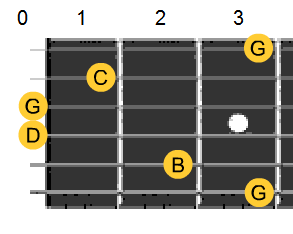 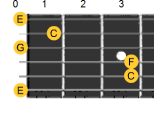 G                                    G I've been long, a long way from hereG                                  Put on a poncho, played for mosquitoes,G                                C/FmajAnd drank 'til I was thirsty againG                                                G We went searching through thrift store junglesG                        Found Geronimo's rifle, Marilyn's shampooG                               CAnd Benny Goodman's corset and fan                        D/Dsus4      C                    DWell, o.k. I made this up…  I promised you I'd never give up               Am (kleinen Finger auf 3.h und zurück zu Am)  C   G    D/Dsus4If it makes you happy     it can't be that ba-aa-aa-ad                  Am    C                               G If it makes you happy   then why the hell are you so sad?You get down, real low downYou listen to Coltrane, derail your own trainWell who hasn't been there before?I come round, around the hard wayBring you comics in bed; scrape the mold off the bread,And serve you French toast againWell, o.k. I still get stoned… I'm not the kind of girl you'd take homeChorus      G                                  G We've been far, far away from hereG                        Put on a poncho, played for mosquitoes,G                       C*And everywhere in between                       D      C                                 DWell, o.k. we get along…   so what if right now everything's wrong?Chorus & close